MOUNTVILLE BOROUGH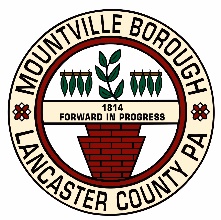         21 East Main Street, P.O. Box 447, Mountville, PA 17554-0447                  Telephone 717-285-5547       FAX  717-285-2094Mountville Borough Planning Commission MeetingAGENDA7:00 PM Monday, April 17, 2023Meeting to be held In-Person at the Borough Hall, in the large meeting roomCALL TO ORDERWelcome to the Mountville Borough Planning Commission meeting.  We will do our best to start the meeting on time and end the meeting before 9 PM.  We do allow public comments and ask that they be kept to three minutes maximum.PLEDGE TO THE FLAGROLL CALL OF PLANNING COMMISSION MEMBERSADDITIONS TO THE PLANNING COMMISSION MEETING AGENDA(Must be approved by majority vote of Planning Commission.)PUBLIC COMMENTPlease sign in, come to the podium at the appropriate time, state your name and address and the item you are speaking about.  Please limit comments to less than three minutes.CONSENT AGENDA (considered to be routine action items)Approval of meeting minutes from February 20, 2023BRIEFING ITEMVIII     ADJOURNMENTChristine EshlemanRandall GeisslerCharles Hull, SecretaryLynn PyottFrancis Zimmer, ChairpersonApplicant:CGA Architects, Inc.Property Owner:Alpha Fridy, LLCPlan Type:Final Lot Add-on and Stormwater Management PlanAddress:120 Fridy Street, Mountville, PA 17554